 В январе в детском саду прошли колядки.Дети старших и подготовительных групп поздравили и повеселили малышей и педагогов.А затем  приняли активное участие в развлечении.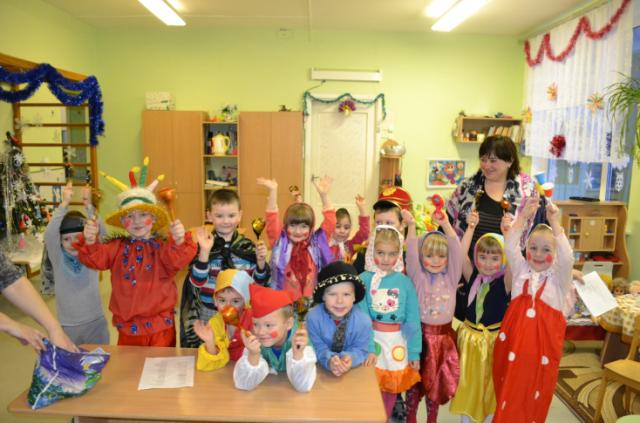 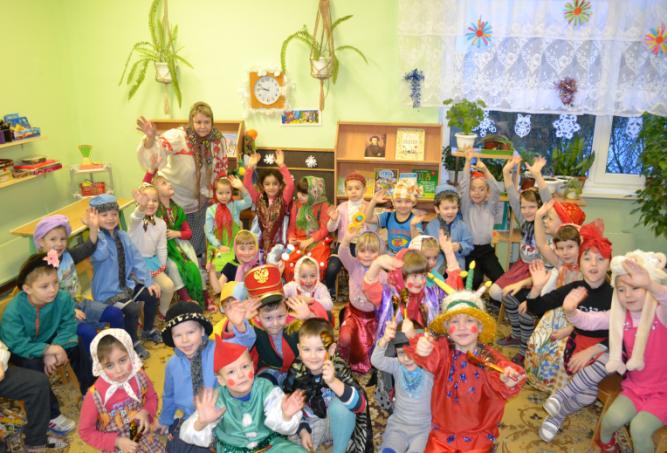 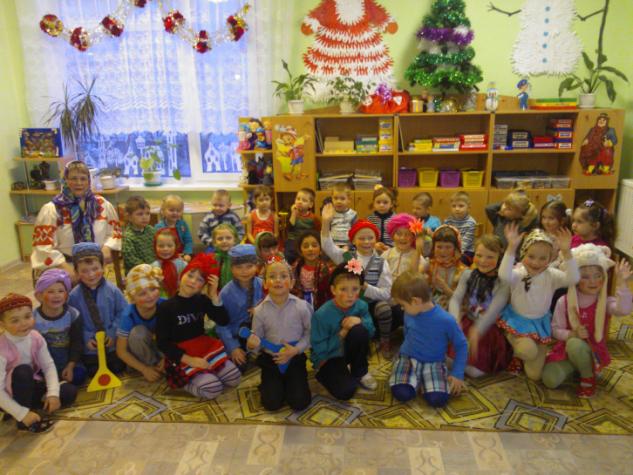 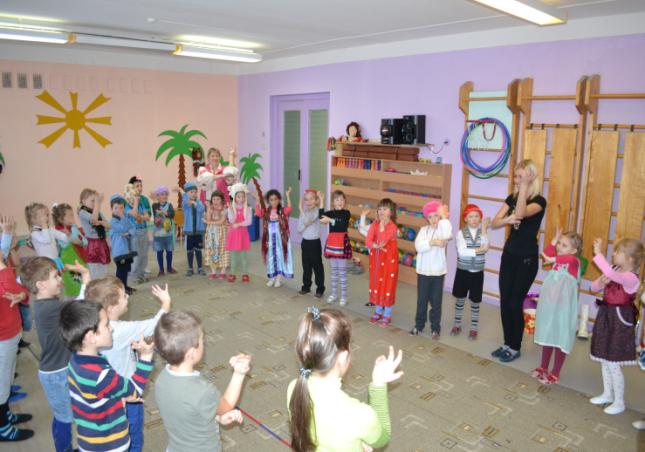 В феврале в детском саду прошли утренники, посвященныеДню защитника отечества.Ребята порадовали своих пап музыкальными поздравлениямии позитивными развлечениями.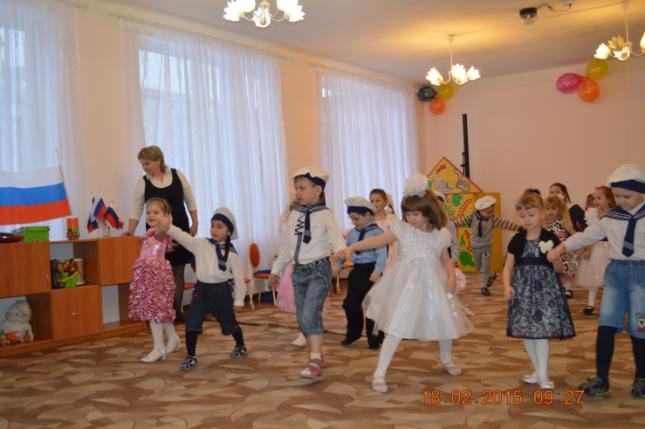 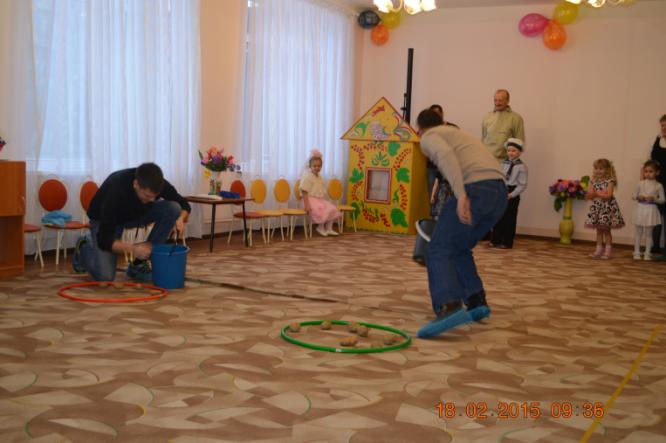 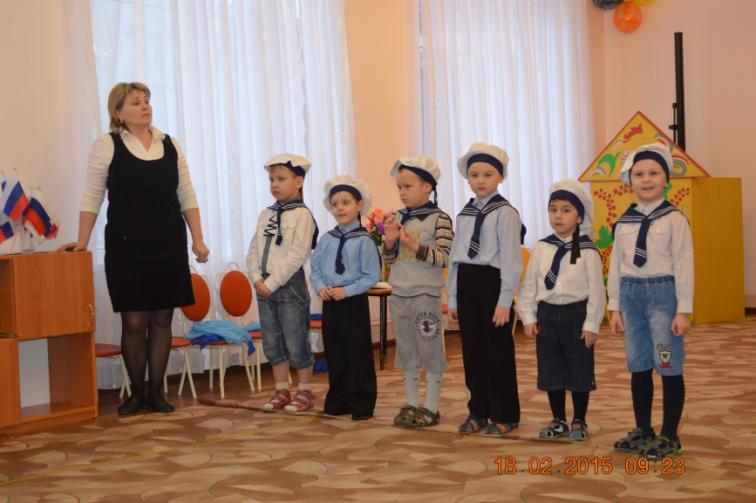 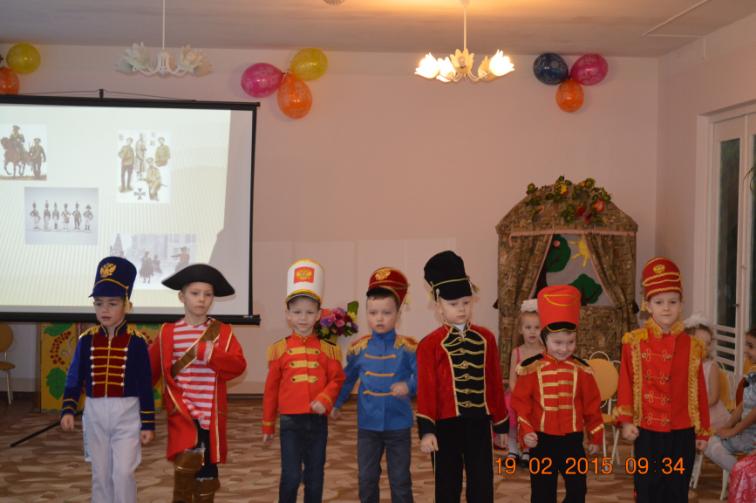 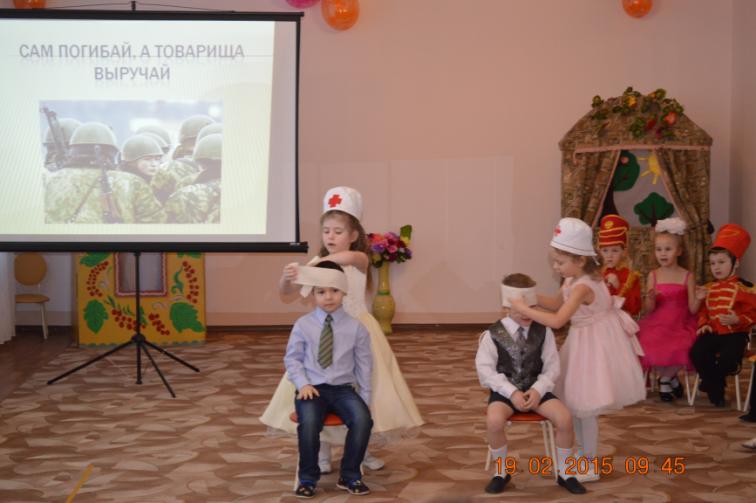 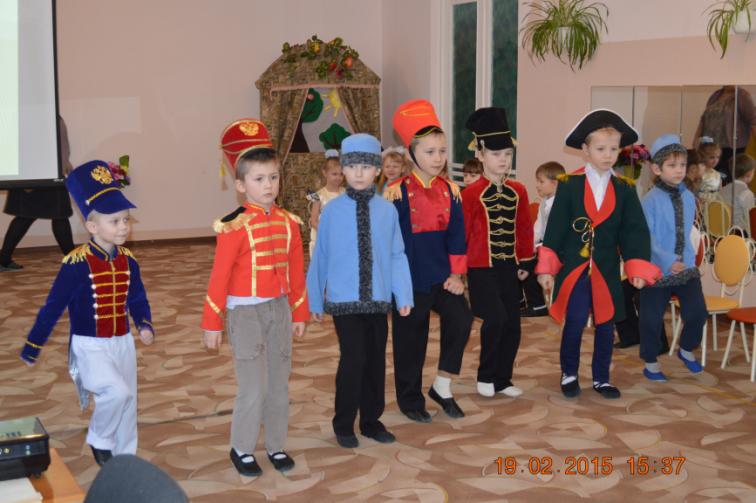 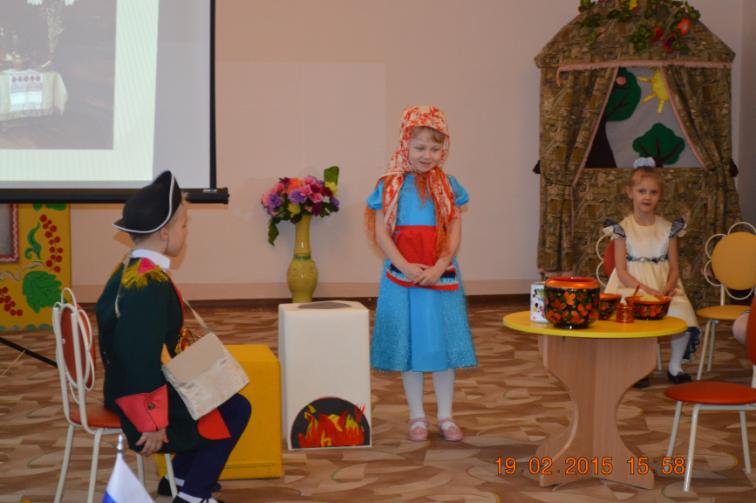 20 февраля в детском саду провожали Масленицу.Непогода не помешала проведению мероприятияс традиционными хороводами, состязаниями  и перетягиванием каната.А на обед все полакомились блинами.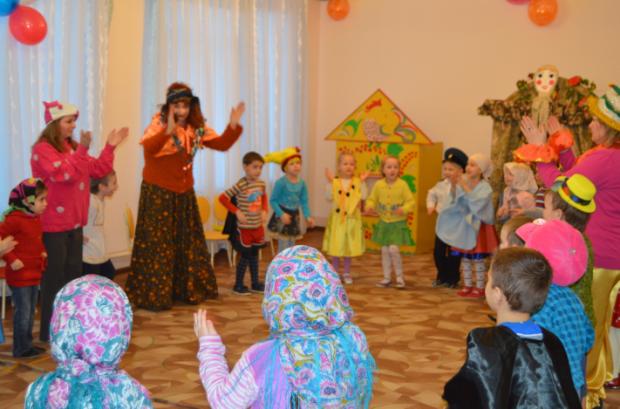 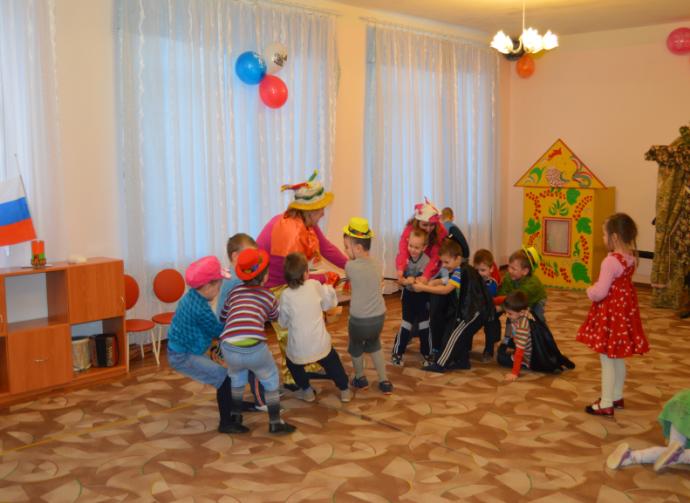 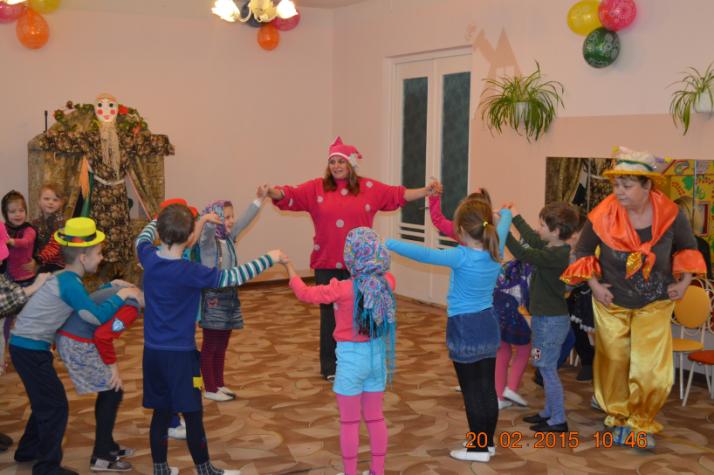 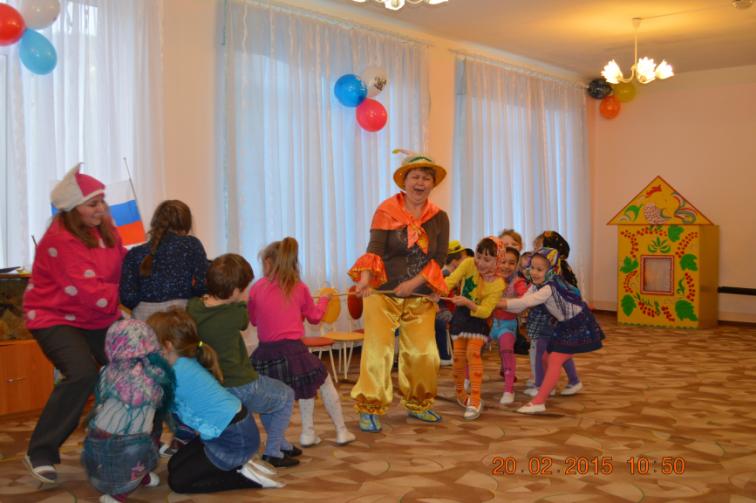 2 апреля  в детском саду состоялся концерт воспитанников Войсковицкой школы искусств.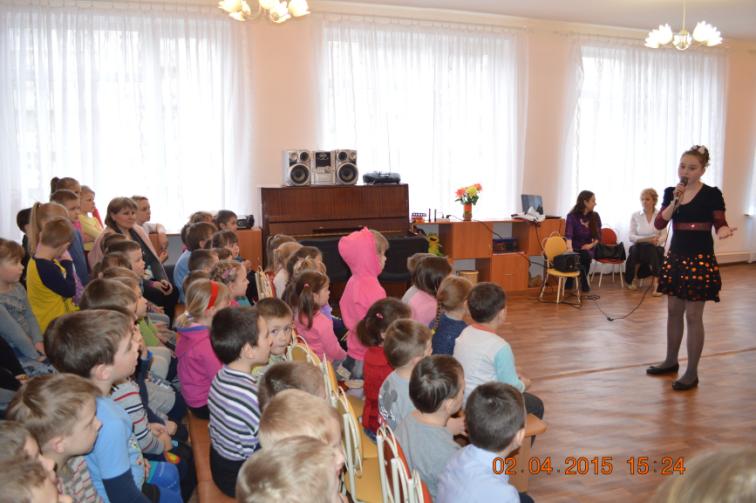 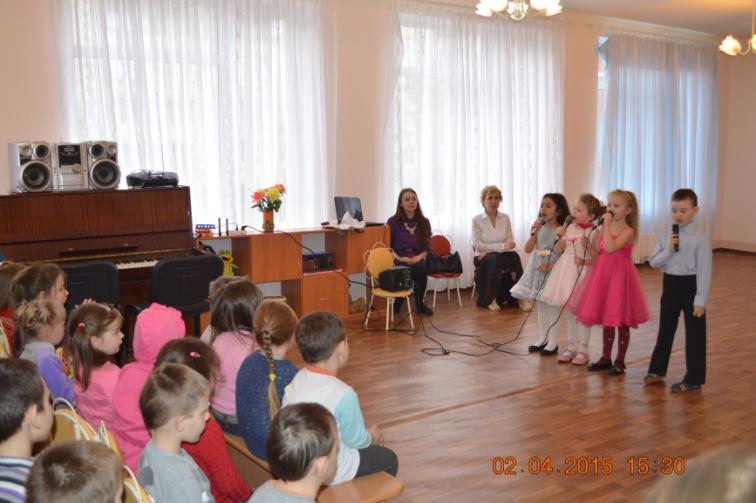 12 апреля замечательный праздник-День Космонавтики! Когда то космос казался недосягаемым, и вот уже через какие-то десятки лет туда может отправиться любой желающий. Может, это будут наши дети?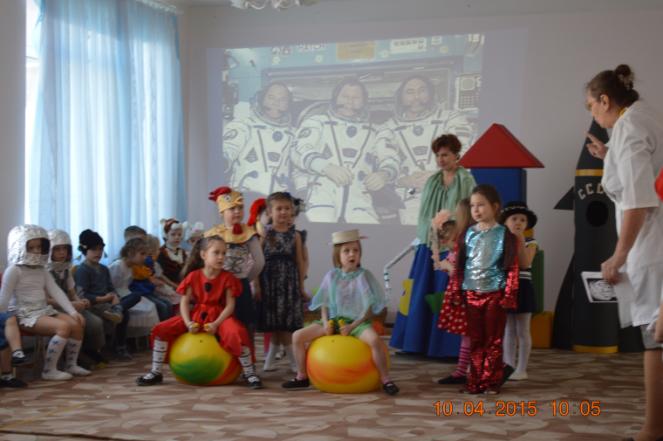 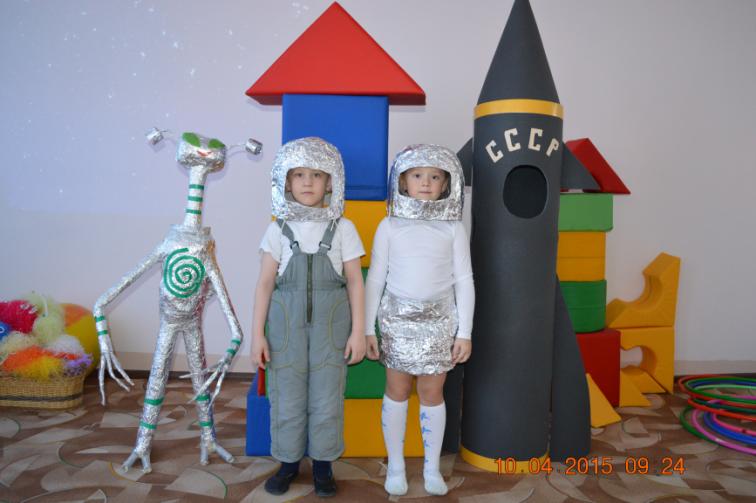 22 и 23 апреля   в рамках "НЕДЕЛИ ЗДОРОВЬЯ"в разных группах прошли спортивные развлечения   совместно с родителями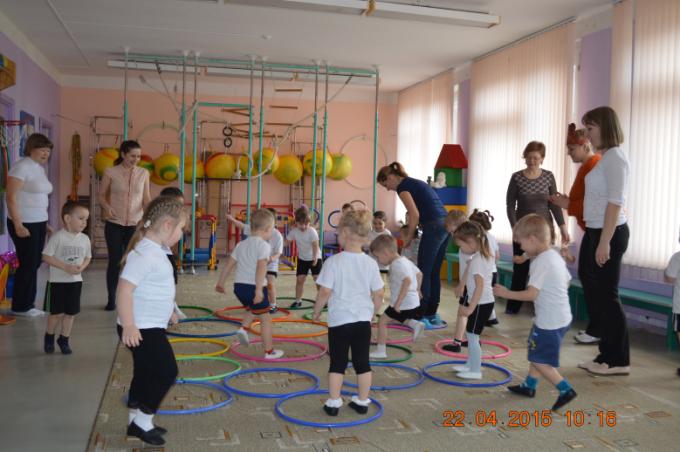 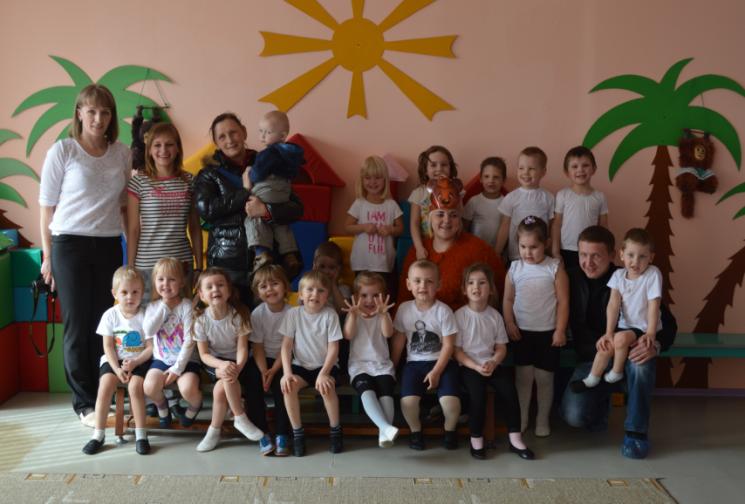 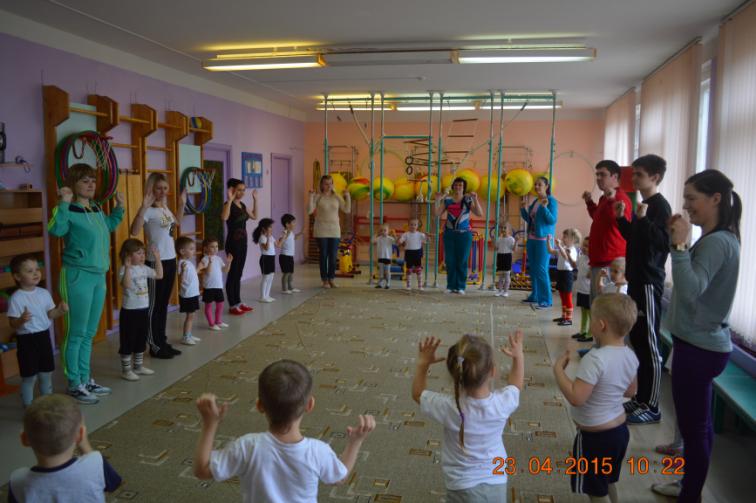 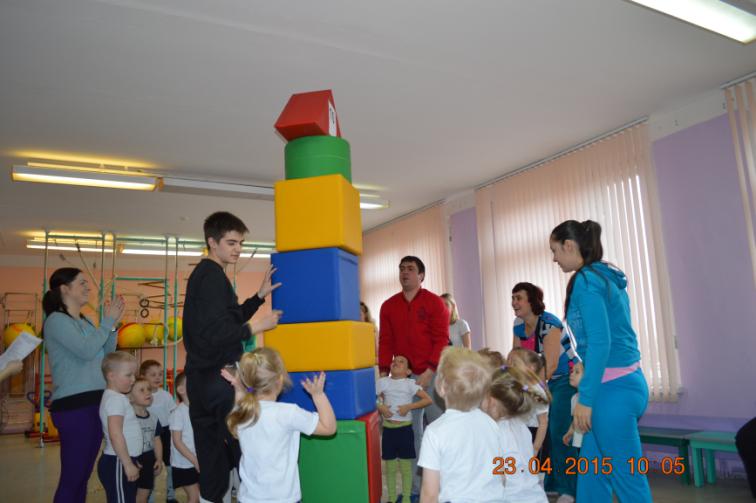 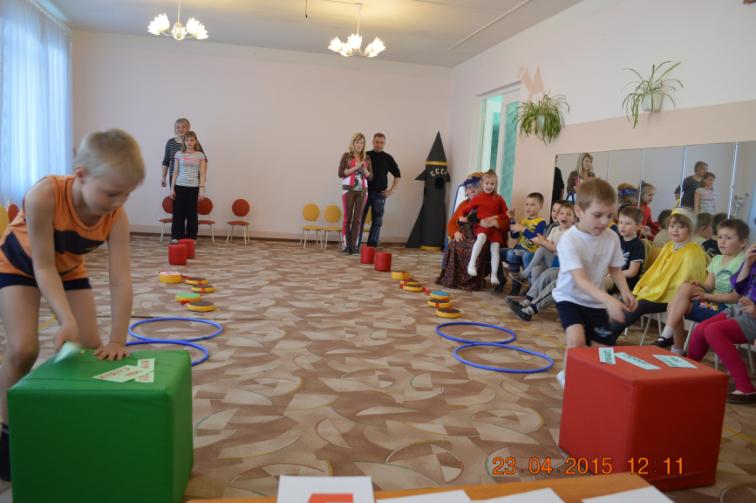 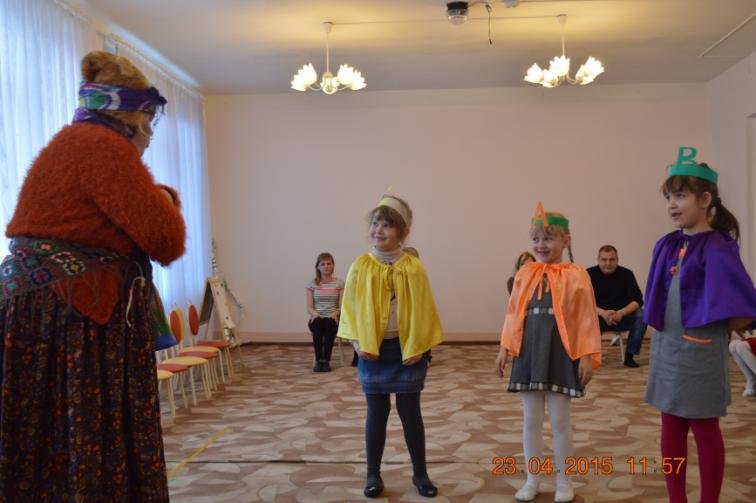 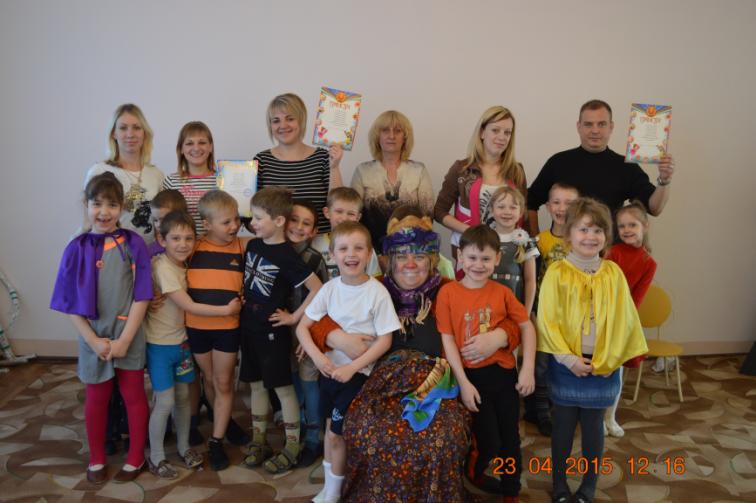 К 70-летию Победы в Великой Отечественной  войнепедагоги и воспитанники детского сада приняли участиев Региональной детской акции"С ЛЮБОВЬЮ К РОССИИ МЫ ДЕЛАМИ ДОБРЫМИ ЕДИНЫ"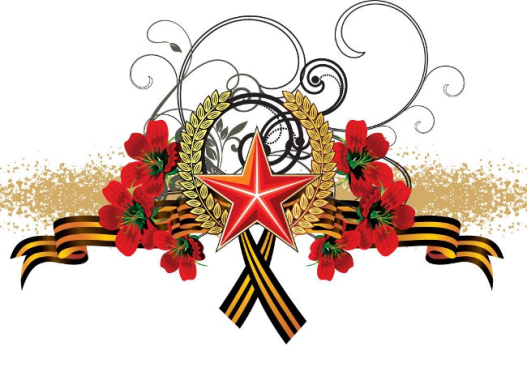 Почти все возрастные группы приняли участие в акции   "Посади Аллею Победы"В подготовительной группе "Леопольд" ребята, родители и гости, после теплой беседы о войне посадили "Сирень победы"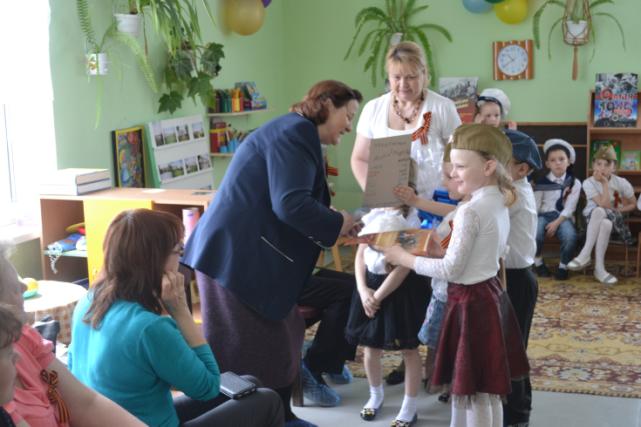 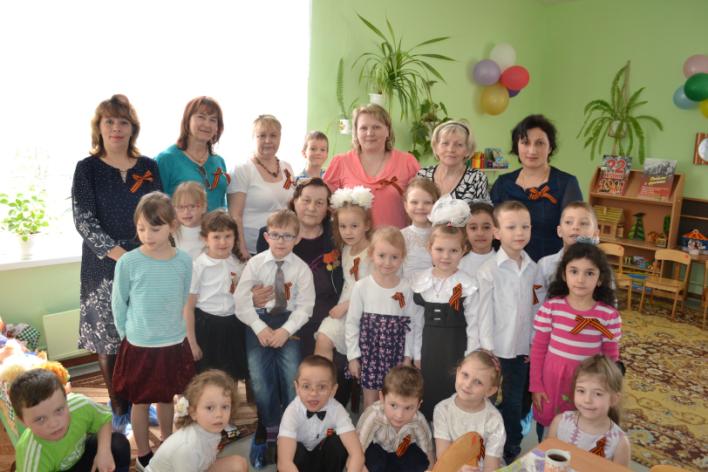 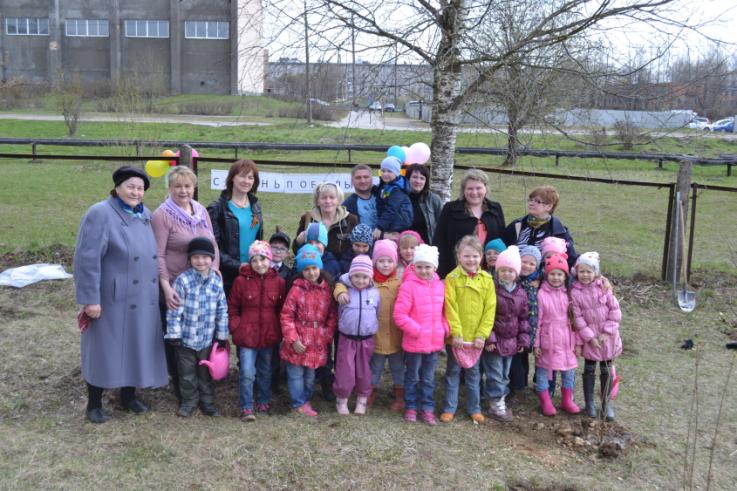 Группы "Березка" и "Радуга" посвятили посаженные на Аллеи Победы березы"Детям войны"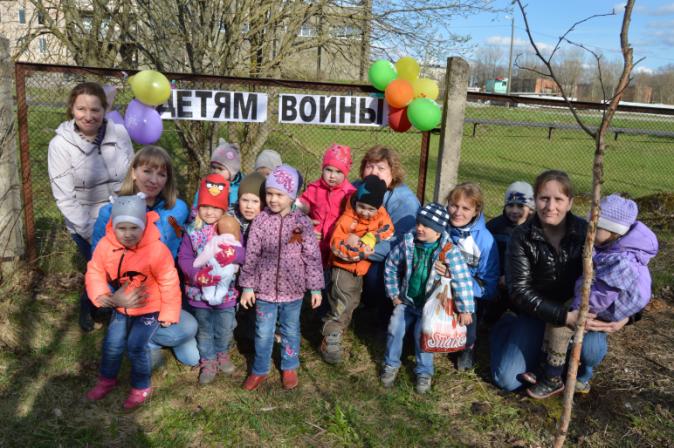 На предпраздничной неделе в детском саду были проведеныфизкультурные и музыкальные мероприятия    в честь Дня ПобедыНа утренники в средние - подготовительные группы были приглашены родители и дети из младших групп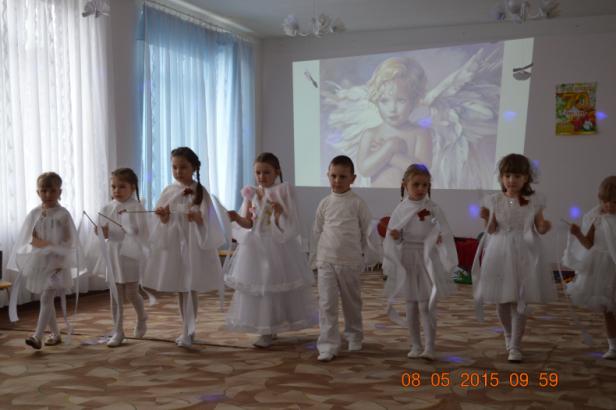 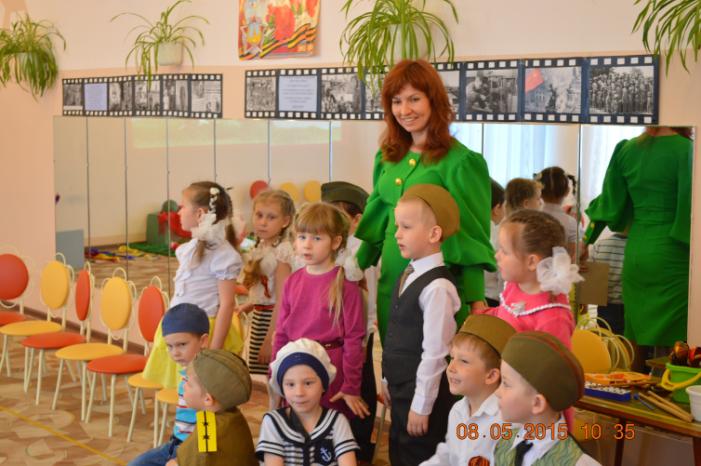 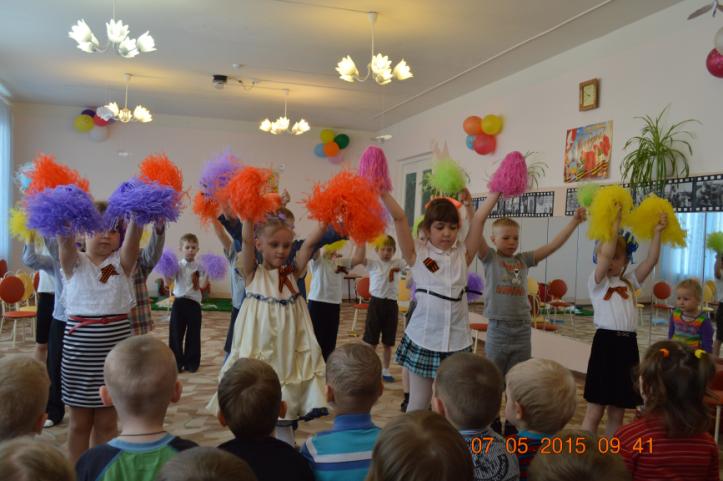 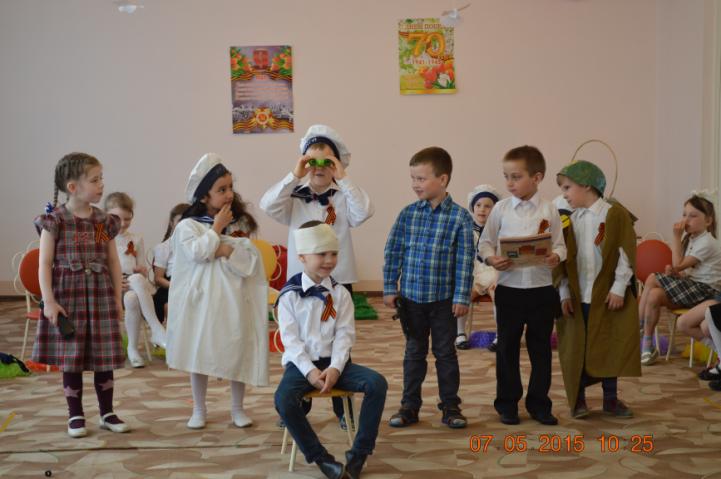 Подготовительные к школе группы посетили   Музей Боевой Славы в Войсковицкой школе №1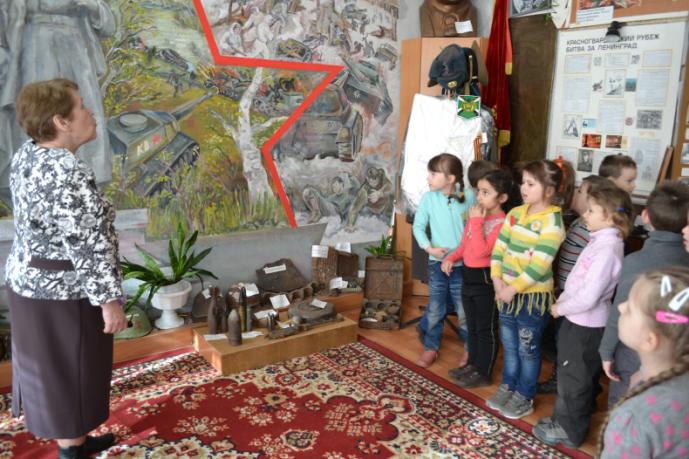 Воспитанники средних - подготовительных групп совершили экскурсию к мемориалу А.А.Манина для возложения цветов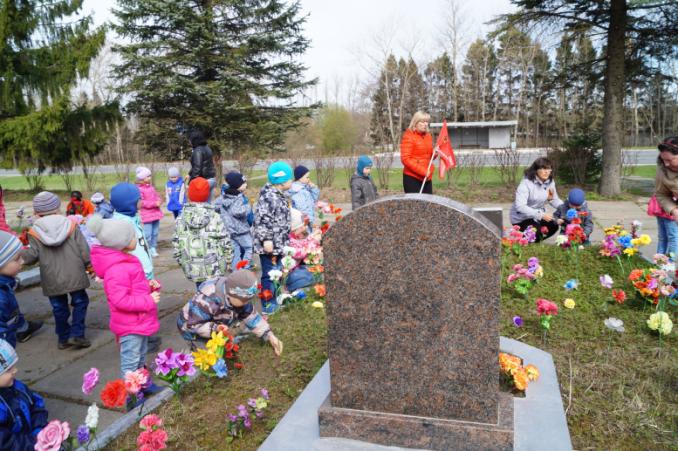 7 и 8 мая  все воспитанники детского сада, совместно с родителями, приняли участие в акции   "Забег в честь Дня Победы"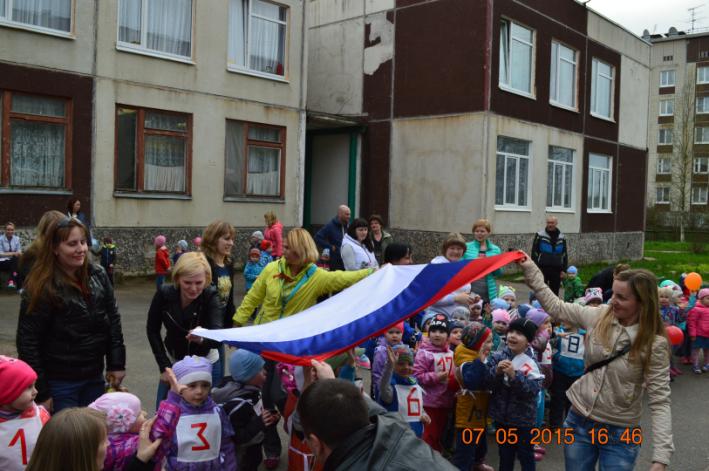 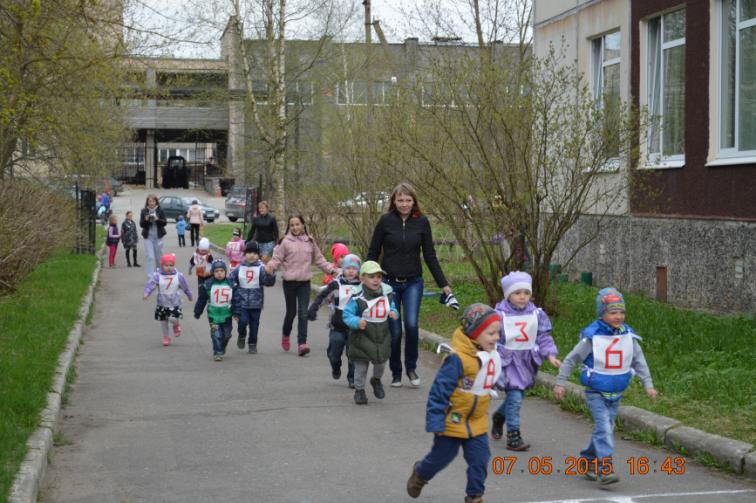 9 мая, в День Победы,   многие воспитанники детского сада   встретились на митинге у мемориала А.А.Манина,  чтобы поздравить и подарить ветеранам ВОВ   сделанные своими руками открытки и поделки, чем приятно их удивили.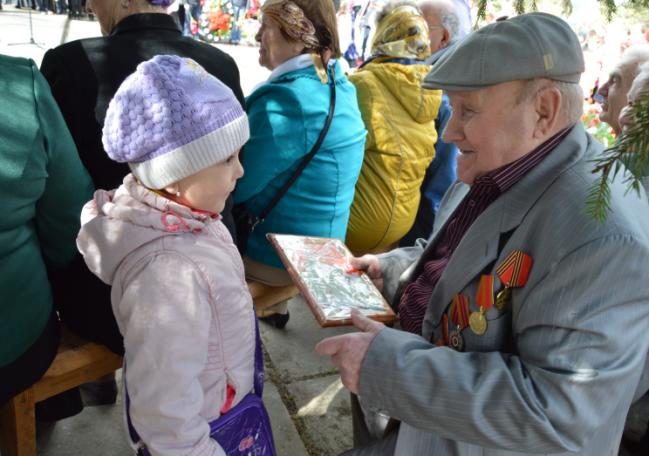 С днем защиты детей! Ежегодно 1 июня по всему миру отмечаетсяМеждународный день защиты детей.Он приходится на первый день долгожданного летаи празднуется уже более полувека. 1 июня, в ДЕНЬ ЗАЩИТЫ ДЕТЕЙ,среди старших и подготовительных групппрошла постановка музыкального мюзикла"НЕПОСЛУШНЫЕ КОТЯТА"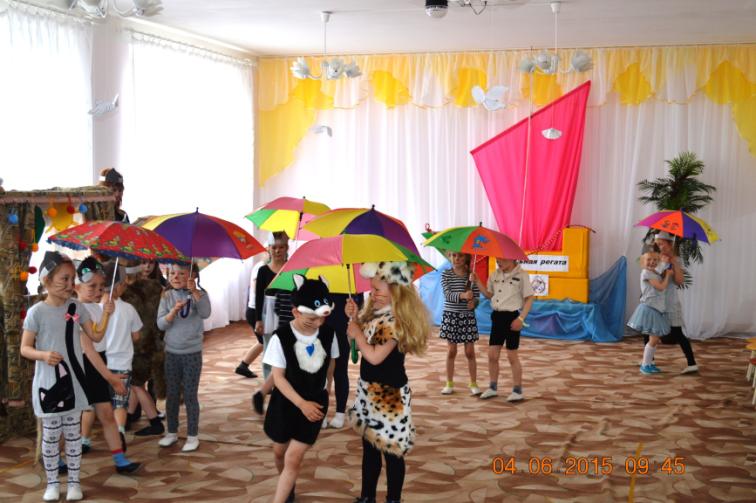 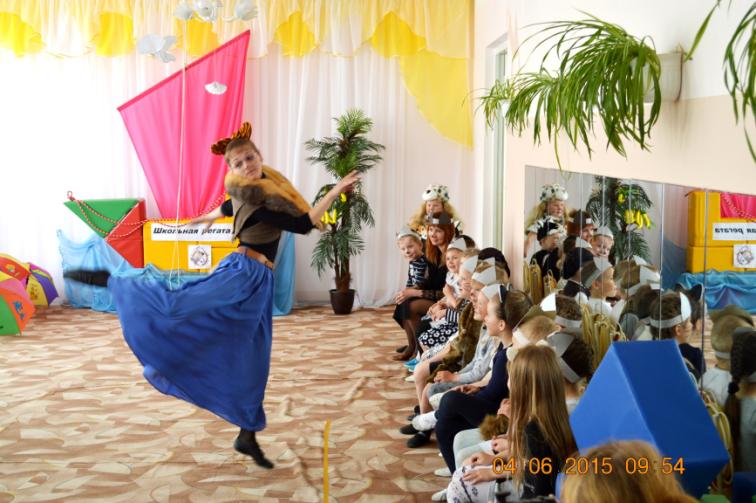 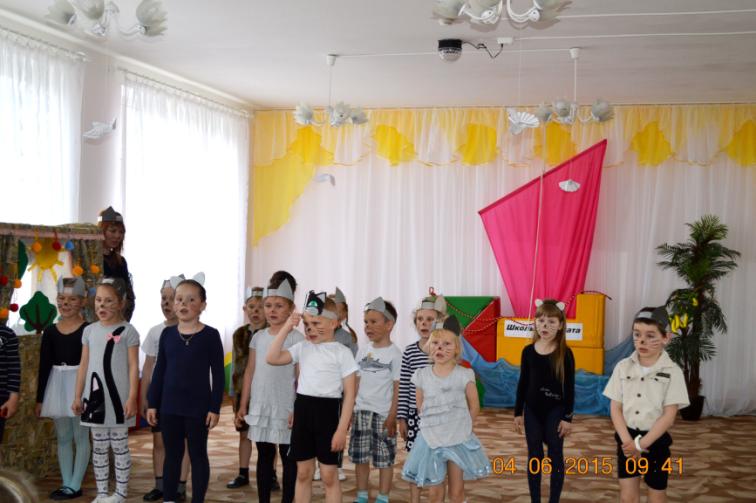 Накануне празднования Дня России в МБДОУ "Детский сад № 41 комбинированного вида" воспитатели провели тематические беседы с использованием презентаций.  Наши воспитанники принимали участие в музыкальном развлечении, посвященному Дню России. В ходе развлечения, ведущие в русских народных костюмах говорили о нашей Родине, символах государства, дети играли со скоморохами в русские народные игры.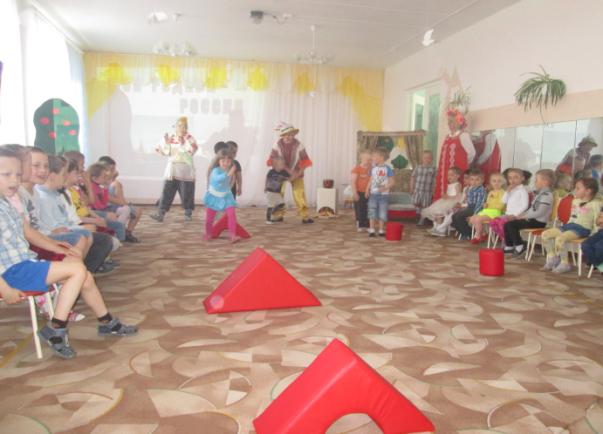 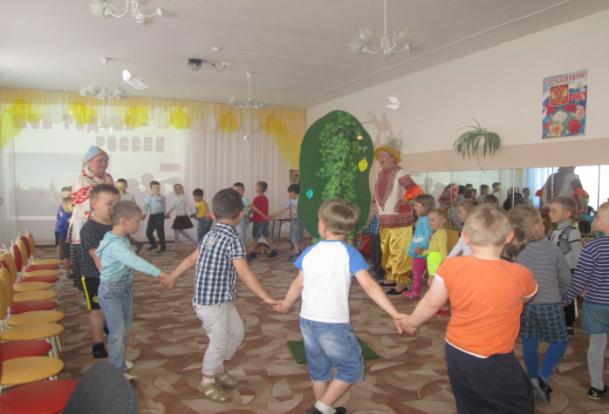 23 июняна свежем воздухе прошло познавательное развлечение "В гости  к Светофорчику,в ходе которого дети вспомнили и поторили элементарные правила дорожного движения, а так же поучавствовали в различных подвижных играх.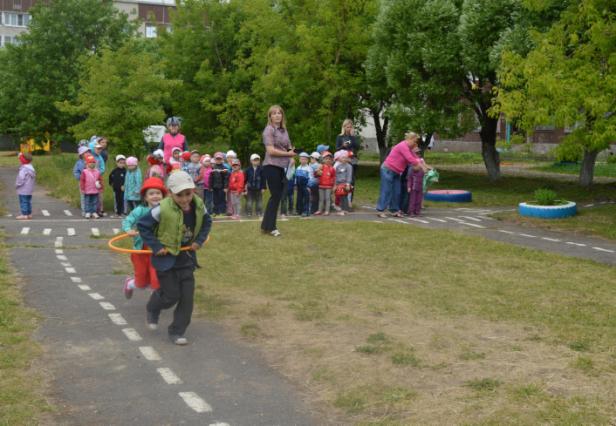 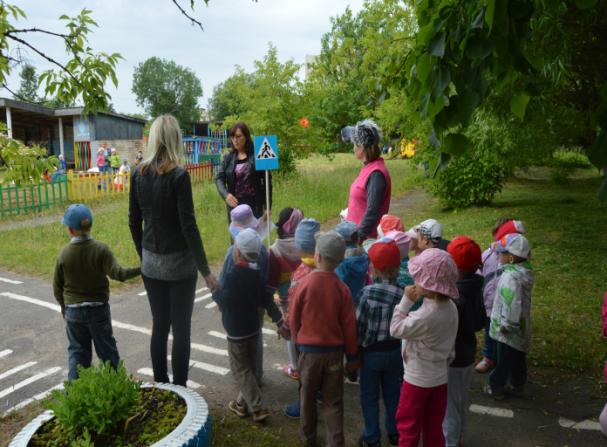 25 июня среди всех возрастных групп детского сада были проведены "Веселые старты"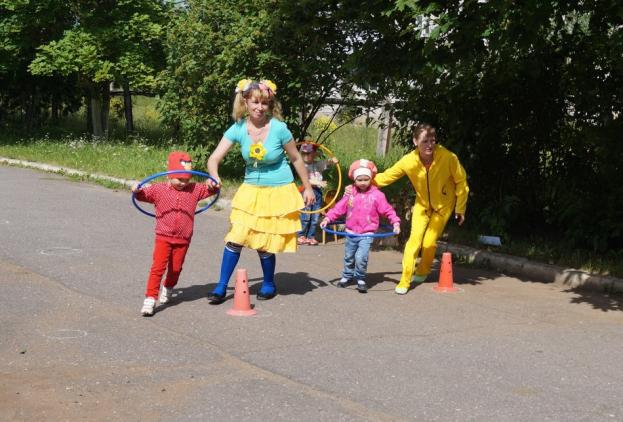 21 августаПОСЕЛОК ВОЙСКОВИЦЫ ПРАЗДНОВАЛ СВОЙ  ДЕНЬ РОЖДЕНИЯ!Воспитанники детского сада не только активно развлекались на празднике с родителями, но и с большой долей ответственности выступали на сцене для жителей и гостей поселка.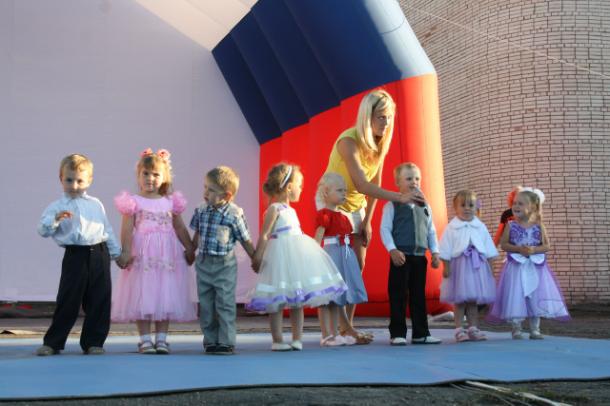 